Ждем совершеннолетних граждан  желающих в данное время быть полезными!!!Кореличская РОБОКК оказывает содействие в доставке продуктов питания, средств первой необходимости, лекарств и рецептов одинокопроживающим и одиноким пожилым людям. Для этих целей  в районной организации зарегистрировано 2 новых волонтера.        Медицинская сестра милосердия Кореличской РОБОКК Зинаида Николаевна Кузьмич также ежедневно посещает своих подопечных с доставкой выше перечисленных категорий. Если вы не равнодушны, сострадательны к наши старикам  и хотите быть нужными, - вступайте в ряды наших волонтеров. 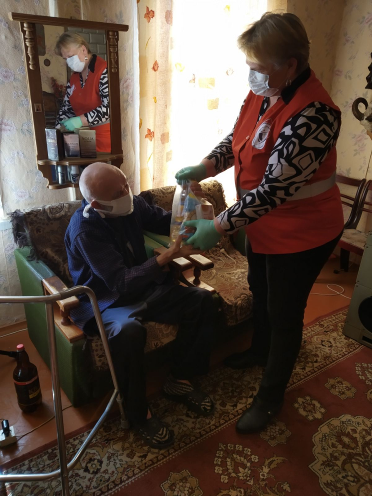 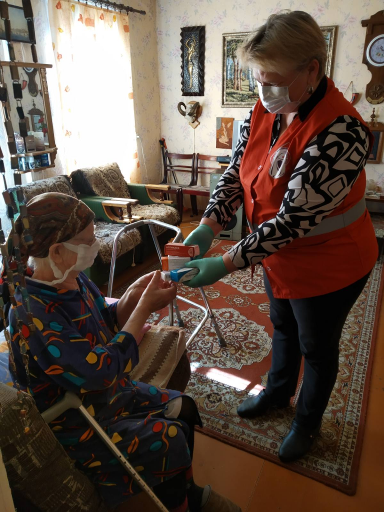 Ждем совершеннолетних граждан  желающих в данное время быть полезными!!!Председатель Кореличской РОБОКК Светлана Санцевич